                      T.C.MUŞ ALPARSLAN ÜNİVERSİTESİSOSYAL BİLİMLER ENSTİTÜSÜ                 ……………… ANABİLİM DALI BAŞKANLIĞI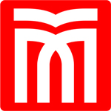 SEMİNER SUNUM TUTANAĞII.ÖĞRENCİ BİLGİLERİ
II. SEMİNER VE SUNUM BİLGİLERİ               Muş Alparslan Üniversitesi Lisansüstü Eğitim-Öğretim ve Sınav Yönergesinin ilgili maddeleri uyarınca danışmanlığını yürüttüğüm yukarıda bilgileri bulunan öğrencinin verdiği ”Konulu” Seminer’e ait başarı durumu bu tutanakla imza altına alınmıştır.                             Gereğini saygılarımla arz ederim.                                                                                                                     imza	Danışman                                                                                                                Adı Soyadı